Gönderilen Birim Adı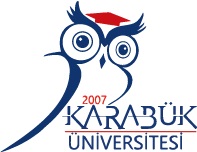 GizliGizliGizliT.C. 
KARABÜK ÜNİVERSİTESİ REKTÖRLÜĞÜT.C. 
KARABÜK ÜNİVERSİTESİ REKTÖRLÜĞÜT.C. 
KARABÜK ÜNİVERSİTESİ REKTÖRLÜĞÜUst Birim adıVarsa Yazının oluşturulduğu birim adıUst Birim adıVarsa Yazının oluşturulduğu birim adıUst Birim adıVarsa Yazının oluşturulduğu birim adıÖncelik DurumuÖncelik DurumuSayı   : Z-Birim Kodu-Dosya Kodu-Belge Sayısı: Z-Birim Kodu-Dosya Kodu-Belge Sayısı: Z-Birim Kodu-Dosya Kodu-Belge SayısıEvrak TarihiEvrak TarihiKonu : : İlgi :Üst yazı metniAd SOYADMakam ÜnvanıAdına İmza alanıEk: Dağıtım: Dağıtım:Gereği:Bilgi:Tarih(gg.aa.yyyy ) idari ünvan Varsa Akademik Ünvan  Ad SOYAD10.10.2018  MemurAd SOYAD10.10.2018  Daire BaşkanıDr. Öğr. Üyesi Ad SOYAD